09.04.2020 	ИНФОРМАТИКА  для 16 группыПреподаватель Татьяна Анатольевна ИльчикЗадания выполнять в этот же день  в этом файле и отправлять по электронной почте		 ilchik57@mail.ru ПРАКТИЧЕСКАЯ РАБОТА ТЕМА: Создание ящика электронной почты и настройка его параметров. Формирование адресной книги Цель работы: изучить процесс регистрации (открытия почтового ящика), подготовки, отправки и приема писем на почтовом сайте.Выполнение:Выполнить задания практической работы. (Работать в этом файле!).У кого есть электронная почта, то только ответить на вопросы и напечатать небольшой текст по теме ВЕСНА.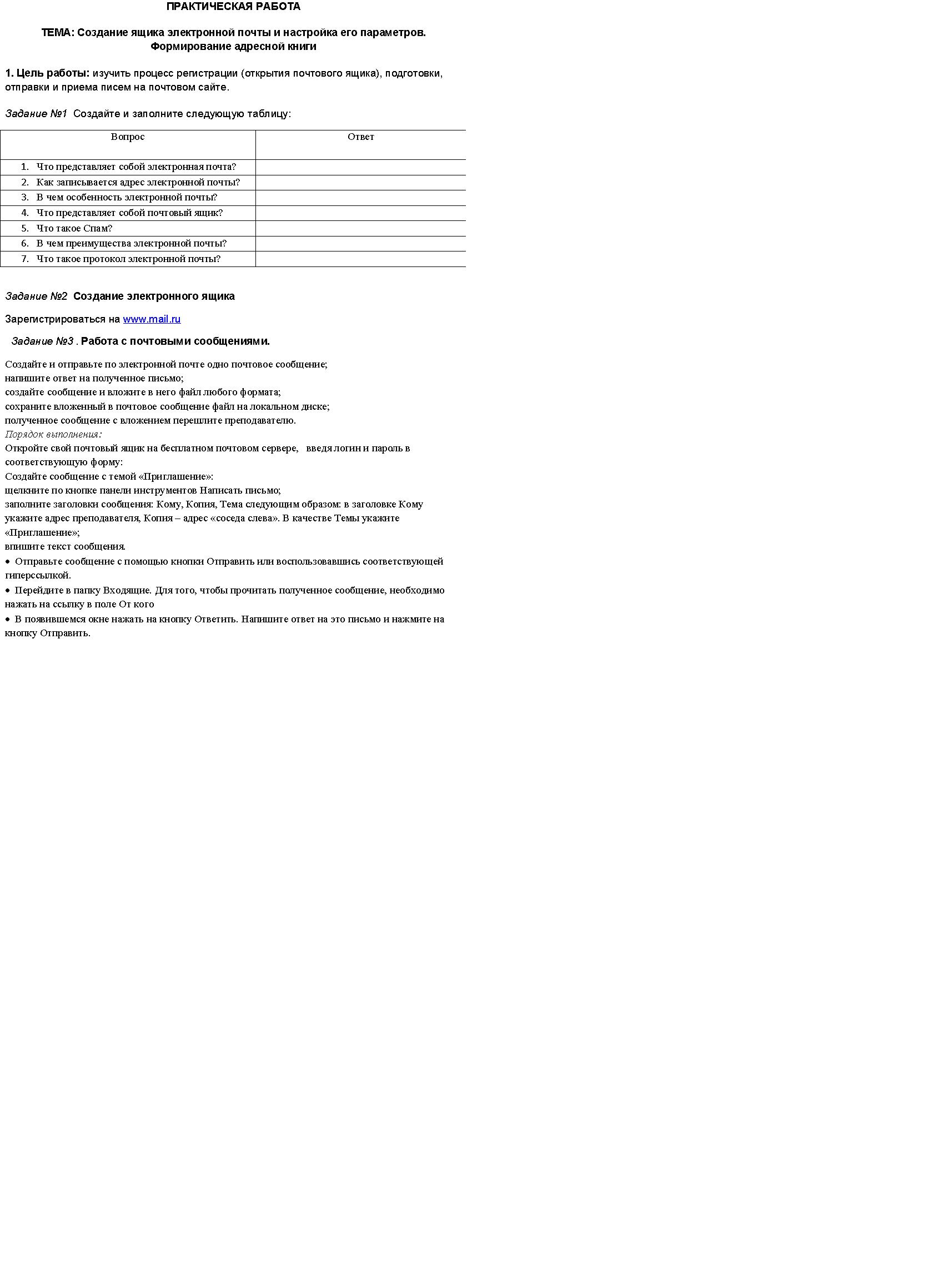 